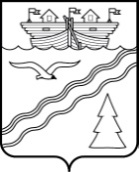 Администрация рабочего поселка Красные БакиКраснобаковского района Нижегородской областиПОСТАНОВЛЕНИЕот 12 ноября 2021 г.                                                                             № 332В соответствии со статьей 39 Градостроительного Кодекса Российской Федерации от 29.12.2004 года № 190-ФЗ, с Уставом муниципального образования – рабочий поселок Красные Баки Краснобаковского района Нижегородской области (с изменениями), с Положением о публичных слушаниях, с протоколом комиссии по землепользованию и застройке муниципального образования – рабочий поселок Красные Баки Краснобаковского района Нижегородской области от 01.11.2021 года № 9, рассмотрев заявление Коноплевой И.В., Администрация рабочего поселка Красные Баки постановляет:Удовлетворить заявление Коноплевой И.В.   от 01.11.2021 г. «О разрешении на условно – разрешенный вид использования земельного участка», расположенного по адресу: Российская Федерация, Нижегородская область, Краснобаковский район, рабочий поселок Красные Баки, ул. Им. Чапаева , земельный участок 25, общей площадью: 10161 кв. м., вид разрешённого использования – Социальное обслуживание.Согласно Правил землепользования и застройки муниципального образования - рабочий поселок Красные Баки Краснобаковского района Нижегородской области, утвержденных решением поселкового Совета рабочего поселка Красные Баки Краснобаковского района Нижегородской области   № 45 от 27 октября 2021 года, вышеуказанный земельный участок, в соответствии со схемой градостроительного зонирования относится к зоне  О-3-Территория объектов здравоохранения поселкового значения, вид разрешённого использования «Социальное обслуживание» относится к условно-разрешённым видам использования земельного участка.Настоящее постановление вступает в силу со дня его официального обнародования.Глава Администрации 					                               Н.С. ЗахарО разрешении на условно-разрешенный видиспользования земельного участка